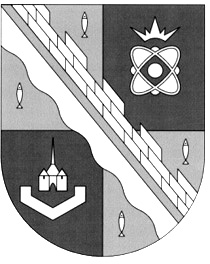 СОВЕТ ДЕПУТАТОВ МУНИЦИПАЛЬНОГО ОБРАЗОВАНИЯ СОСНОВОБОРСКИЙ ГОРОДСКОЙ ОКРУГ ЛЕНИНГРАДСКОЙ ОБЛАСТИ (ТРЕТИЙ СОЗЫВ)Р Е Ш Е Н И Еот 18.06.2019 г. № 53В соответствии с Областным законом Ленинградской области от 22.04.2019 года №25-оз «О внесении изменений в статьи 1 и 3 областного закона «О содействии участию населения в осуществлении местного самоуправления в иных формах на территориях административных центров муниципальных образований Ленинградской области»» и на основании письма прокуратуры города Сосновый Бор от 23.05.2019г. №22-90/8-2019 совет депутатов Сосновоборского городского округаР Е Ш И Л:1. Внести следующие изменения в решение совета депутатов от 28.02.2018 № 18 «Об организации участия населения в осуществлении местного самоуправления в иных формах на территории административного центра» (с учетом изменений на 12 декабря 2018 года):1.1. последний абзац «Положения об инициативной комиссии на территории Сосновоборского городского округа (административного центра)», утвержденного решением совета депутатов от 28.02.2018 № 18 «Об организации участия населения в осуществлении местного самоуправления в иных формах на территории административного центра» (с учетом изменений на 12 декабря 2018 года) изложить в новой редакции:«утрата доверия - поступление в администрацию муниципального образования предложений о досрочном прекращении полномочий члена инициативной комиссии, подтвержденных подписями не менее 25 процентов обладающих активным избирательным правом граждан, постоянно или преимущественно проживающих на территории административного центра»;1.2. пункт 1.3. «Положения об инициативной комиссии на территории Сосновоборского городского округа (административного центра)», дополнить абзацем 2 следующего содержания:«Инициативная комиссия - граждане Российской Федерации, иностранные граждане, обладающие при осуществлении местного самоуправления правами в соответствии с международными договорами Российской Федерации и федеральными законами (далее - граждане), избранные на собрании (конференции) граждан территории административного центра (городского поселка) из числа лиц, постоянно или преимущественно проживающих на территории административного центра (городского поселка) и обладающих активным избирательным правом».2. Настоящее решение вступает в силу со дня официального опубликования в городской газете «Маяк».3. Настоящее решение официально опубликовать в городской газете «Маяк».Глава Сосновоборскогогородского округа                                                                     А.В. Иванов	«О внесении изменений в решение совета депутатов от 28.02.2018 № 18 «Об организации участия населения в осуществлении местного самоуправления в иных формах на территории административного центра»